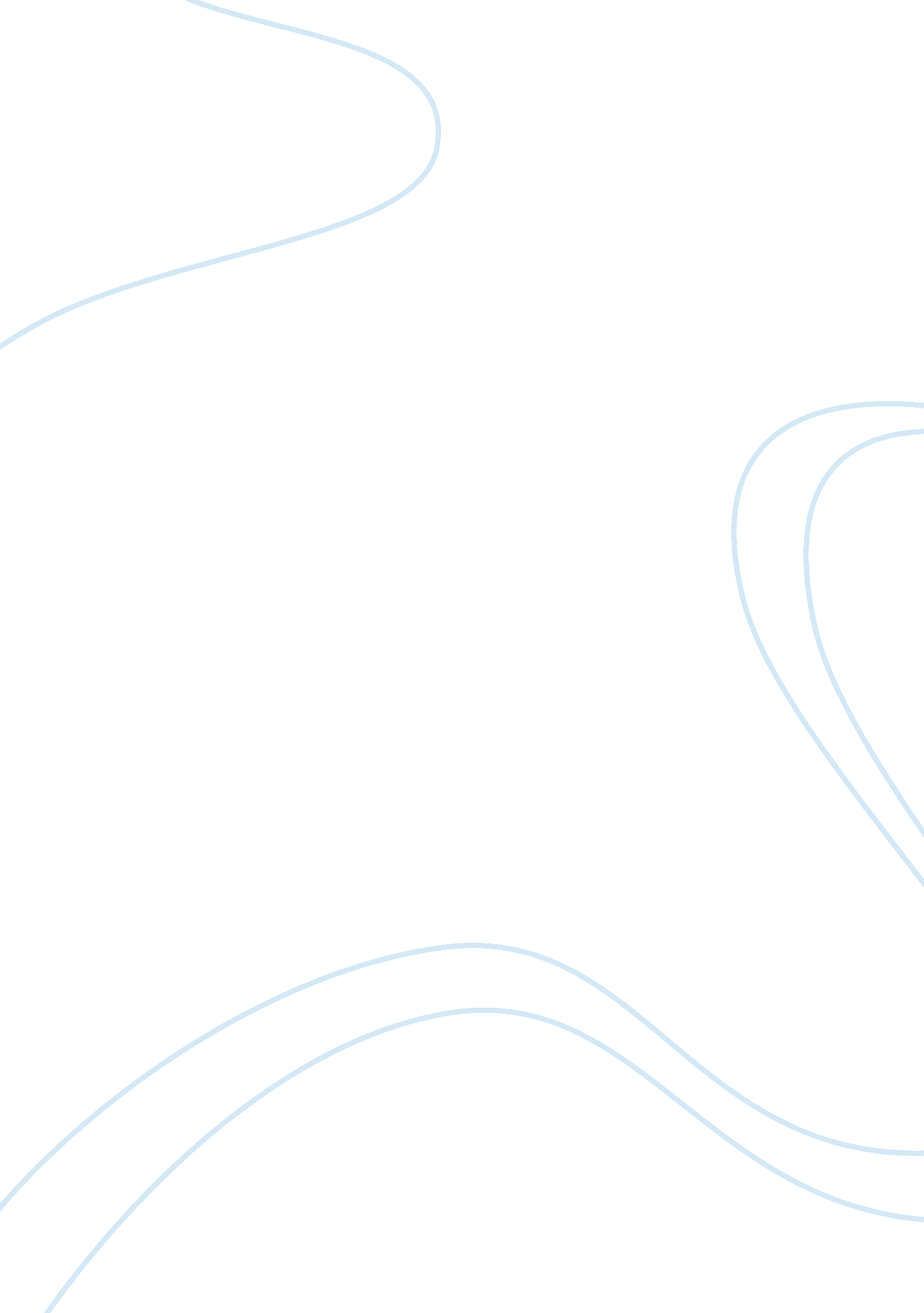 Free course work on peer review journalPolitics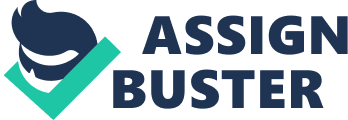 Article Review Introduction 
Ecology describes the relative connection among living things and its environs. The field also describes the dependence of one animal on another. Ecology is an aspect of science that helps to understand some major issues facing our environment. The paper in review approaches the ecological nature of our environment in relation to major negatives effect resulting mainly from human activities. This paper is just one of those review paper that tries to answer the prevailing question of “ environmental pollution and its effect” these days. 
The paper described major environmental issues such as global warming, extinction, the mechanism of formation, the associated environmental effects and the projected effects on both animals and human. This paper also describes the formation of those environmental issues based on prolonged negatives activities and changes that has been occurring lately. It presents an overview of those major ecological issues with their consequences. 
Those environmental issues presented are just for a prior understanding but not for major scientific references or academic purpose. This is because the paper is without major and detailed scientific research that supports the nature of the information presented by the author. Although there are, information provided that are supported with the appropriate references, there are several information with unknown credibility. 
The important aspect of the scientific process that was not involved in this review article is that related to the presentation of abstract. That should help describe the objectives of the paper, methods used to collect information and main results from the collected data with conclusion. Not all those aspect is present within the paper hence showing a paper that is usually not a paper to be published in most journal sites. The paper was presented with a good introduction, which stated the importance of understanding ecology as regards to the associated issues and human. 
If the method used to gather information has been highlighted, those limitation experienced during data collection would have been mentioned by the author. It is because all those highlighted scientific process helps in the validation of the authenticity of the paper. 
The paper highlighted those major deficiencies, as regards to the ecological issues affecting both man and animals. The information presented provides analytical view of various causes and etiologies to the activities of man. These are majorly related to the industrializations, government policies, and overpopulation. The style of writing by the author is similar to writing that relates to a question and answer form of writing. This style of writing appears dominant in most part of the article. 
The conclusion of the article which relates to ways in which our lives has greatly influence our environment negatively, can be concluded to justify the presentation of most of the information provided by the paper. Government policies to act against human activities that have been found to increase the global warming seem to be a major focus of the author. This is because, the article focus majorly on man activities, government policies and subsequently concludes by modalities in which those causes are reduced to bring us a better future. 